            Приложение № 4 към         Процедура № 42 (2)                                                                                                                                                                                                                          ПРИМЕРНА ЖАЛБА /срешу отказ от предоставяне на информация по Закона за достьп до обществената информация/                                                                   ЧРЕЗ                                                                                             / пълно наименование на органа,                                                                                        който ви е отказал информацията/                                                     ДО                                                                                     / съответният съд до,                                                                                              който отправяте жалбата /ЖАЛБА……………………………………………………………………………………………………………………………………………………………………………………………………                                                 /трите Ви имена,ЕГН,адрес/                                                               СРЕЩУ:отказ за предоставяне на информация от страна на ......./пълното наименование на органа, който Ви е отказал информация/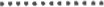 НА ОСНОВАНИЕ: чл. 40. ал.1 от Закона за достъп до обществена информация/Уважаеми Г-н/Г-жо съдия,На основание чл. 40. ал. 1 от Закона за достъп до обществена информация обжалвам пред Вас в срок решение за отказ на . /пълното наименование на органа, който Ви е отказал информация/ да ми предостави достьп до поискана от мен информация./Следва да изложите кратко и ясно фактите, свързани с подаването на вашето заявление. Трябва да посочите:1. На /дата/ подадох до /наименование на органа/ заявление за достъп до информация с входящ номер …………………………………………………………………2. С него поисках информация за …………………………………………………../кратко описание на поисканата информация/ във формата на /посочете поисканата от Вас в заявлението форма на достъп — например: /копия на хартиен носител/.            3. Ответникът притежава поисканата информация.           4. На /дата/ получих от ответника писмо /или решение №…………/изходящ номер на писмото/ с което ми бе отказан поисканият достъп.5. Според него /посочвате накратко мотивите на отказа-можете да цитирате от писмото или решението/. Ако отказът е бил мълчалив, посочете дата на която е изтекъл срокът за отговор и уточнете, че не сте получили отговор.6. Отказът на ответникът е незаконосъобразен.7. Въз основа на гореизложеното, моля уважаемият Съд да отмени отказа на …………………………………………………………………………………………………                       /наименование на органа. който Ви е отказал достъп до информация/и да реши делото по същество да признае правото ми на достъп до поисканата информация и да осъди ответника да ми я предостави в поисканата форма на достъп.Приложения: /прилагат се към жалбата/2 /два/ броя копия по подаденото заявление.2 /два/ броя копия от писмо № ....../номер/ с което е отказан достъп.препис от жалбата за ответника.копие от квитанция за внесена държавна такса.                                                              С уважение:………………….                                                                                                                              /подпис на жалбоподателя/